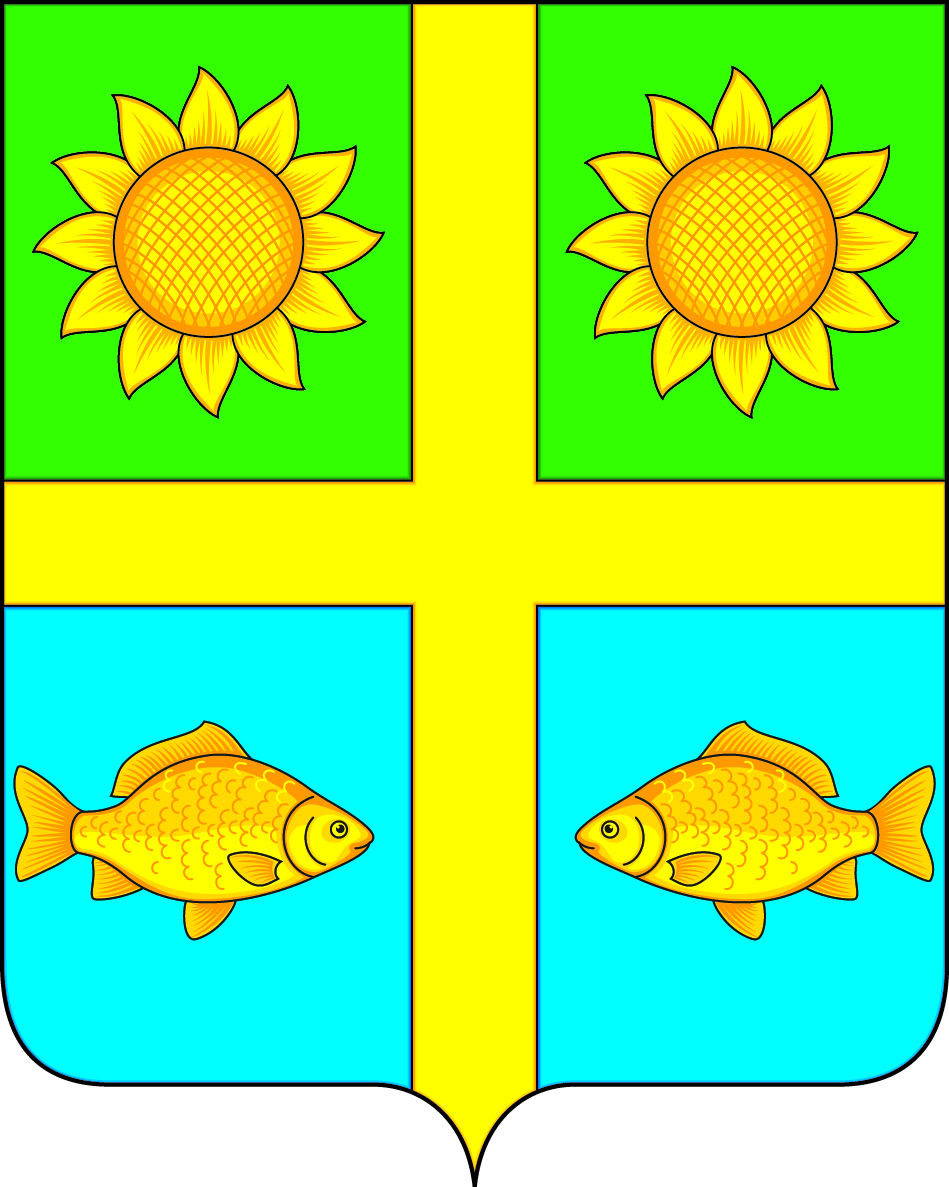 СОВЕТ НАРОДНЫХ ДЕПУТАТОВПОПОВСКОГО СЕЛЬСКОГО ПОСЕЛЕНИЯБОГУЧАРСКОГО МУНИЦИПАЛЬНОГО РАЙОНАВОРОНЕЖСКОЙ ОБЛАСТИРЕШЕНИЕот « 28 » декабря 2021 г. № 90с. ЛофицкоеОб утверждении структуры и штатной численности администрации Поповского сельского поселения Богучарского муниципального района Воронежской областиВ соответствии с Федеральным законом от 06.10.2003 № 131-ФЗ «Об общих принципах организации местного самоуправления в Российской Федерации» и Уставом Поповского сельского поселения Богучарского муниципального района, Совет народных депутатов Поповского сельского поселения Богучарского муниципального района Воронежской области р е ш и л:1. Утвердить:1.1. Структуру администрации Поповского сельского поселения Богучарского муниципального района Воронежской области согласно приложению.1.2. Штатную численность администрации Поповского сельского поселения Богучарского муниципального района в количестве 5,5 единиц, в том числе 2 единицы должностей муниципальной службы.2. Решение Совета народных депутатов Поповского сельского поселения от 28.02.2020 № 335 «Об утверждении структуры и штатной численности администрации Поповского  сельского поселения» признать утратившим силу.3. Данное решение вступает в силу с 01.03.2022 года.	4. Контроль за исполнением данного решения возложить на постоянную комиссию по бюджету, налогам, финансам и предпринимательству, по аграрной политике, земельным отношениям, муниципальной собственности и охране окружающей среды (Ейбогин В.В.) и главу Поповского сельского  поселения  О.А. Ленченко.Глава Поповского сельского поселения                                                              О.А. Ленченко Приложение к решению Совета народных депутатов Поповского сельского поселенияот  28.12.2021 № 90Структураадминистрации Поповского сельского поселения